What we’ve been learning in school: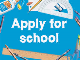 Primary and Secondary School Admissions for September 2021Apply for a school place online at:  https://www.lancashire.gov.uk/children-education-families/schools/apply-for-a-school-place/Closing date for applications:   31 October 2020 for secondary   15 January 2021 for primaryHalf term Holiday: Monday 26th October 2020 – Friday 30th October 2020Inset Day: Monday 2nd November 2020Pupils return to school on Tuesday 3rd November 2020---------------------------------------------------------------------------------------------------------------Advance notice: Christmas Jumper Day – 11th December 2020!!        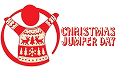 Reception Class- Willow Class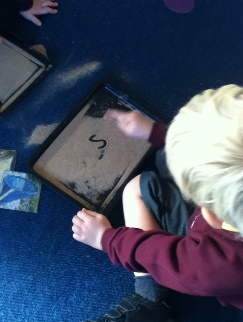 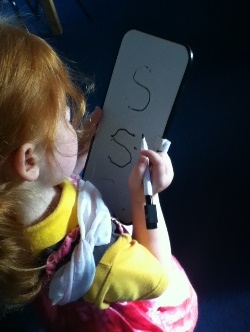 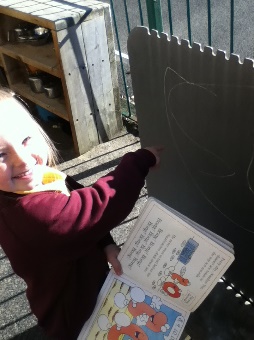 In Phonics, the children have loved learning the sound ‘s’. They have been exploring the classroom to find lots of objects beginning with s. The children have been practising forming this letter in the sand, on whiteboards, using chalk outside and ‘s’ them on big pieces of paper.                     Y1/2 – Elm Class    In Elm Class this week, the children were shocked to see the mess one surprise visitor made - an orang-utan! The children are now determined to find out as much as they can about them.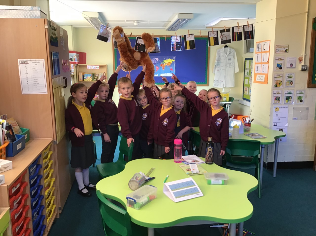 Y3/4- Sycamore Class      The children have been experimenting with sound this week in Sycamore class. They have been finding out if sound travels faster through solids, liquids or gases.   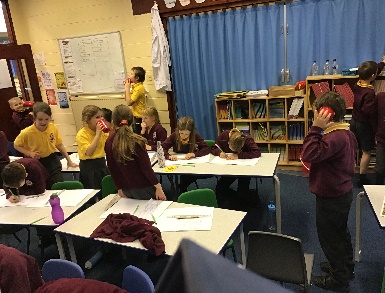 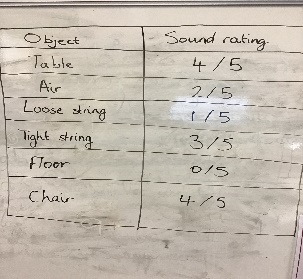 Y5/6 – Oak Class    In English, the class have been looking at another suspense story. The children have loved watching the story of Alma – a girl that gets trapped inside a doll! They can’t get enough! Here are some pictures from our English lesson where they ordered the story – ready to write their own versions!                     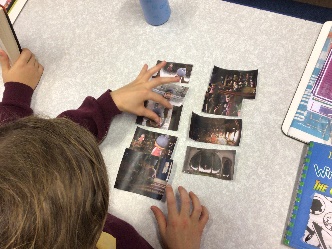 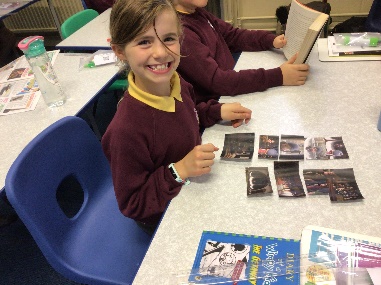 